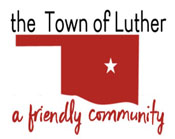 PLANNING COMMISSIONMINUTESIn accordance with the Open Meeting Act, Section 311, The Town of Luther, County of Oklahoma, 108 S. Main Street, hereby calls a Regular Meeting of the Luther Planning Commission, Monday, August 10th, 2020 at 7:00 p.m. at Town Hall, 108 S. Main St., Luther, OK 73054.Chairman – Mike McClureVice Chairman – Heather Perry – Attending VirtuallyMembers – Herbert Keith – Jason Roach – David ThreattTrandy Langston –Town Board Liaison & Kim Bourns - Ex Officio MemberCall to order.Pledge of Allegiance.Roll Call… M. McClure & J. Roach absent.Determination of a quorum… YesConsideration and discussion relating to planning, zoning or ordinances for the Town of Luther.No Action.Adjourn.Motion to adjourn: H. Keith… 2nd: D. Threatt… 3 yes votes._____transcribed 08/11/2020____Kim Bourns, Town Clerk/Treasurer*Agenda Posted Friday August 7th, 2020 at Luther Town Hall, on the website at www.townoflutherok.com and on Facebook at The Town of Luther, prior to 7:00 pm.